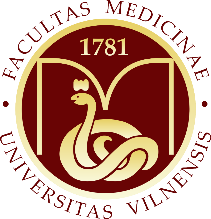 VILNIAUS UNIVERSITETO MEDICINOS FAKULTETO DEKANASĮSAKYMASDĖL PAREIGYBIŲ APRAŠYMŲ PATVIRTINIMOVadovaudamasis Vilniaus universiteto rektoriaus 2016 m. vasario 22 d. įsakymo Nr. R-96 „Dėl darbdavio funkcijų įgyvendinimo“ (Vilniaus universiteto rektoriaus 2022 m. kovo 8 d. įsakymo Nr. R-73 redakcija) 1.6.1 papunkčiu, Vilniaus universiteto Medicinos fakulteto nuostatų, patvirtintų Vilniaus universiteto senato 2017 m. balandžio 25 d. nutarimu Nr. S-2017-4-6 „Dėl Medicinos fakulteto nuostatų patvirtinimo“ (su pakeitimais Vilniaus universiteto senato 2021 m. lapkričio 23 d. nutarimu Nr. SPN-61), 35.23 papunkčiu ir 36 punktu,tvirtinu pridedamus Vilniaus universiteto Medicinos fakulteto ....... (instituto ar kito padalinio pavadinimas kilmininko linksniu) pareigybių aprašymus:....... (pareigybės pavadinimas kilmininko linksniu);....... (pareigybės pavadinimas kilmininko linksniu);....... (pareigybės pavadinimas kilmininko linksniu).